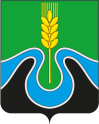 ___ _______________ 20___ г. №_____РОССИЙСКАЯ ФЕДЕРАЦИЯИРКУТСКАЯ ОБЛАСТЬМУНИЦИПАЛЬНОЕ ОБРАЗОВАНИЕ – «ГОРОД ТУЛУН»АДМИНИСТРАЦИЯ ГОРОДСКОГО ОКРУГАПОСТАНОВЛЕНИЕО внесении изменений в муниципальную программу города Тулуна«ФОРМИРОВАНИЕ СОВРЕМЕННОЙ ГОРОДСКОЙ СРЕДЫ»Руководствуясь Положением о порядке принятия решений о разработке муниципальных программ города Тулуна и их формирования и реализации, утвержденным постановлением администрации городского округа от 20.08.2013 № 1606, ст.ст. 28, 42 Устава муниципального образования – «город Тулун», администрация городского округа ПОСТАНОВЛЯЕТ:Внести в муниципальную программу города Тулуна «Формирование современной городской среды» на 2018–2025 годы, утвержденную постановлением администрации городского округа от 27.10.2017 № 1513 (далее – Программа), следующие изменения:Приложение № 3 к Программе «Адресный перечень дворовых территорий, подлежащих благоустройству в 2018-2025 годах» изложить в новой редакции (Приложение № 1);Приложение № 4 к Программе «Адресный перечень общественных территорий, подлежащих благоустройству в 2018–2025 годах» изложить в новой редакции (Приложение № 2);Приложение № 6 к Программе «Адресный перечень общественных территорий, нуждающихся в благоустройстве и подлежащих благоустройству в 2018–2025 годах» изложить в новой редакции (Приложение № 3);2. Настоящее постановление подлежит размещению на официальном сайте администрации городского округа и опубликованию в газете «Тулунский вестник».3. Контроль за исполнением настоящего постановления возложить на заместителя мэра городского округа – председателя Комитета по строительству и городскому хозяйству Нижегородцева А.А.Мэр города Тулуна 	Ю.В.КарихРассылка:Якубовой Т.Б.Марковой Е.И.Холодовой Е.В. Говорин А.Н.ИСПОЛНИТЕЛЬ:Приложение № 1к постановлению администрации городского округа№_____ от «____»__________2023 г.Приложение № 3к муниципальной программе города Тулуна«Формирование современной городской среды»АДРЕСНЫЙ ПЕРЕЧЕНЬ ДВОРОВЫХ ТЕРРИТОРИЙ,
ПОДЛЕЖАЩИХ БЛАГОУСТРОЙСТВУ В 2018-2025 ГОДАХПриложение № 2к постановлению администрации городского округа№_____ от «____»__________2023 г.Приложение № 4к муниципальной программе города Тулуна«Формирование современной городской среды»АДРЕСНЫЙ ПЕРЕЧЕНЬ ОБЩЕСТВЕННЫХ ТЕРРИТОРИЙ, ПОДЛЕЖАЩИХ БЛАГОУСТРОЙСТВУ В 2018–2025 ГОДАХПриложение № 3к постановлению администрации городского округа№_____ от «____»__________2023 г.Приложение № 6к муниципальной программе города Тулуна «Формирование современной городской среды»АДРЕСНЫЙ ПЕРЕЧЕНЬ ОБЩЕСТВЕННЫХ ТЕРРРИТОРИЙ, НУЖДАЮЩИХСЯ В БЛАГОУСТРОЙСТВЕ И ПОДЛЕЖАЩИХ БЛАГОУСТРОЙСТВУ В 2018–2025 ГОДАХГлавный специалист Управления по строительству и благоустройству города Комитета по строительству и городскому хозяйству администрации городского округаА. В. ЕмельяненкоСОГЛАСОВАНО:И.о. заместителя председателя Комитета – начальника управления по строительству и благоустройству города Комитета по строительству и городскому хозяйству администрации городского округаА.Н. Говорин Председатель Комитета по финансам администрации городского округаЕ.М. Петрова Заместитель мэра городского округа – председатель Комитета по экономике администрации городского округТ.Б. ЯкубоваЗаместитель руководителя аппарата – начальник правового отдела аппарата администрации городского округаО.В. ОкладниковаЗаместитель мэра городского округа – председатель Комитета по строительству и городскому хозяйству администрации городского округаА.А. НижегородцевВице-мэр городского округа – руководитель аппарата администрации городского округаЕ.Е. Абрамова №Адрес многоквартирного дома2018 годг. Тулун, ул. Ленина, д.12аг. Тулун, ул. Ленина, д.4г. Тулун, ул. Ленина, д.128г. Тулун, ул. Карбышева, д.64г. Тулун, ул. Рабочий городок, д.152019 годг. Тулун, ул. Ленина, д. 29г. Тулун, ул. Ленина, д. 30г. Тулун, ул. Ленина, д. 31г. Тулун, ул. Ермакова, д. 2г. Тулун, ул. Ермакова, д. 3г. Тулун, пос. Стекольный, д. 51г. Тулун, пос. Стекольный, д. 52г. Тулун, пос. Стекольный, д. 53г. Тулун, пос. Стекольный, д. 542020 годг. Тулун, микрорайон Угольщиков, д.30г. Тулун, микрорайон Угольщиков, д.29г. Тулун, микрорайон Угольщиков, д.28г. Тулун, микрорайон Угольщиков, д.27г. Тулун, микрорайон Угольщиков, д.26г. Тулун, микрорайон Угольщиков, д. 24г. Тулун, микрорайон Угольщиков, д. 17г. Тулун, микрорайон Угольщиков, д. 23г. Тулун, микрорайон Угольщиков, д. 252021 годг. Тулун, микрорайон Угольщиков, д. 14г. Тулун, микрорайон Угольщиков, д. 12г. Тулун, микрорайон Угольщиков, д. 6г. Тулун, микрорайон Угольщиков, д. 4аг. Тулун, микрорайон Угольщиков, д. 1а2022 годг. Тулун, ул. Кутузова, д. 6г. Тулун, ул. Кутузова, д. 3г. Тулун, ул. Суворова, д. 15г. Тулун, микрорайон Угольщиков, д. 4бг. Тулун, микрорайон Угольщиков, д. 82023 годг. Тулун, ул. Циолковского, д. 3г. Тулун, ул. Циолковского, д. 22024 годг. Тулун, ул. Жданова, д.11г. Тулун, ул. Жданова, д.13г. Тулун, ул. Жданова, д.15г. Тулун, ул. Жданова, д.23г. Тулун, ул. Жданова, д.25г. Тулун, ул. Строителей, д. 8г. Тулун, ул. Горького, д. 1аг. Тулун, ул. Горького, д. 28г. Тулун, ул. Горького, д. 26аг. Тулун, ул. Горького, д. 22г. Тулун, ул. Горького, д. 20г. Тулун, ул. Горького, д. 6г. Тулун, ул. Горького, д. 4г. Тулун, ул. Горького, д. 4бг. Тулун, ул. Горького, д. 4аг. Тулун, ул. Горького, д. 20г. Тулун, ул. Горького, д. 10г. Тулун, ул. Горького, д. 8 г. 2025 годг. Тулун, микрорайон Угольщиков, д. 1г. Тулун, микрорайон Угольщиков, д. 10г. Тулун, микрорайон Угольщиков, д. 11г. Тулун, микрорайон Угольщиков, д. 9г. Тулун, микрорайон Угольщиков, д. 13г. Тулун, микрорайон Угольщиков, д. 7г. Тулун, микрорайон Угольщиков, д. 19г. Тулун, микрорайон Угольщиков, д. 15г. Тулун, микрорайон Угольщиков, д. 15аг. Тулун, микрорайон Угольщиков, д. 15бг. Тулун, микрорайон Угольщиков, д. 15вг. Тулун, микрорайон Угольщиков, д. 16г. Тулун, микрорайон Угольщиков, д. 17аг. Тулун, пер. Попова, д.8№Адрес общественной территорииАдрес общественной территории№населенныйпунктописание2018 год2018 год2018 годг. ТулунБлагоустройство сквера по ул. Ленина, 128а в г. Тулуне Иркутской областиг. ТулунБлагоустройство сквера по – ул. Ленина, 104а в г. Тулуне Иркутской областиг. ТулунБлагоустройство аллеи по ул. Энтузиастов 2а в г. Тулуне Иркутской областиг. ТулунБлагоустройство парка по ул. Мира 1а в г. Тулуне Иркутской области2019 год2019 год2019 годг. ТулунБлагоустройство переходной зоны по ул. Ермакова в г. Тулуне Иркутской области2020 год2020 год2020 год.г. ТулунБлагоустройство ул. Ленина в г. Тулуне, Иркутской области2021 год2021 год2021 годг. ТулунБлагоустройство парка активного отдыха населения по ул. Ломоносова, 24 в г. Тулуне Иркутской области2022 год2022 год2022 годг. Тулунул. Ленина, сквер «Аистенок»г. Тулунмикрорайон Угольщиков, между школой № 25 и жилыми домами микрорайона Угольщиков № 10,11,132023 год2023 год2023 годг. Тулунпешеходная зона ул. Ватутина – микрорайон Угольщиковг. Тулунпарковая зона вдоль реки Тулунчик в г. Тулуне, Иркутской области2024 год2024 год2024 годг. ТулунАллея от ФОК «Тулун-Арена» – МБОУ СОШ № 25 и до жилых домов мкр Угольщиковг. ТулунСквер на пересечении ул. Шмелькова – ул. Беловаг. ТулунБлагоустройство сквера в районе «Березовой рощи» (по ул. Сорокина)2025 год2025 год2025 годг. Тулунул. Виноградова – ул. Володарского, вдоль руч. Тулунчикг. ТулунБлагоустройство пешеходной зоны ул. Коммуныг. Тулуналлея микрорайон Угольщиков – ул. Строителейг. Тулунпешеходная зона пер. Вокзальный – ул. Войкова до школы 
№ 19г. Тулунпешеходная зона пер. Вокзальный – ул. Белова (до ул. Шмелькова)г. Тулунпешеходная зона микрорайона Угольщиков (до Д. «Прометей»)г. Тулунпешеходная зона по ул. Советская№Адрес общественной территории Адрес общественной территории №населенный пунктОписаниег. Тулунсквер ул. Угольная – ул. Зинченког. Тулунгородской парк ул. Ленина, 109аг. Тулунгородская площадь ул. Ленина – пер. Театральный г. Тулунпарк ул. Корчагинаг. Тулунул. Виноградова – ул. Володарского, вдоль руч. Тулунчикг. Тулуналлея микрорайон Угольщиков – ул. Строителейг. Тулунспортивная площадка пос. Стекольный, 38:30:011001:999г. Тулунул. Ленина – ул. Юбилейная – ул.19 Партсъездаг. Тулунул. Ленина,128а, 38:30:011105:418 г. Тулунул. Ленина, сквер «Аистенок»г. Тулунул. Ленина, сквер у магазина «Kari»г. Тулунпарк отдыха ул. Мира, 1аг. Тулунмикрорайон Угольщиков, между школой № 25 и жилыми домами микрорайона Угольщиков № 10,11,13г. ТулунЛесной массив микрорайонов Угольщиков – Сосновый Борг. Тулунпер.3-й Кировский – пер. Береговой, рядом со стадиономг. Тулунзеленая зона ул. Энтузиастов – ул. Солнечнаяг. Тулунзеленая зона ул. Энтузиастовг. Тулунзеленая зона ул. Звезднаяг. Тулунпляж Озерныйг. Тулунпешеходная зона ул. Володарского (от ул. Ленина до ул. Ермакова)г. Тулунпешеходная зона ул. Ермаковаг. Тулунпешеходная зона ул. Шмельковаг. Тулунпешеходная зона пер. Вокзальный – ул. Войкова до школы № 19г. Тулунпешеходная зона пер. Вокзальный – ул. Белова (до ул. Шмелькова)г. Тулунпешеходная зона ул. Ватутина – микрорайон Угольщиковг. Тулунпешеходная зона микрорайона Угольщиков (до ДК «Прометей»)г. Тулунпешеходная зона ул. Горькогог. Тулунпешеходная зона ул. Карбышеваг. Тулунпешеходная зона пер. 3-й Нагорныйг. ТулунСпортивная площадка (ул. Жданова, 23,25-ул. Горького)г. ТулунДетская площадка по ул. Мира, рядом с домом №8, 38:30:011901:8303г. ТулунУл. Циолковского (от ул. Ватутина до ул. Строителей)г. Тулунпарк активного отдыха по ул. Ломоносова, 24г. Тулунпарков зона вдоль реки Тулунчикг. Тулунпешеходная ул. Советскаяг. Тулунпешеходная зона ул. Коммуныг. ТулунАллея от ФОК «Тулун-Арена» – МБОУ СОШ № 25 и до жилых домов мкр Угольщиковг. ТулунСквер на пересечении ул. Шмелькова – ул. Беловаг. ТулунБлагоустройство сквера в районе «Березовой рощи» (по ул. Сорокина)